Сегодня в нашем лагере «День района»В целях воспитания чувства патриотизма, любви и гордости за свою малую родину, уважения к своему народу, воспитание доброжелательности, уважения друг к другу в рамках  100- летию Абатского района  вожатые и воспитатели пришкольного лагеря "Радуга" провели  викторину  "Наш край», конкурс рисунков «Родные просторы». Ребята поделились своими знаниями об Абатском районе, рассказали об обычаях народов, проживающих в нашем районе. Воспитанники узнали много нового и интересного о животном и растительном мире родного края на кружке «Росинка». День продолжился подготовкой к Дню памяти и скорби. Ребята выстригали голубей для акции, разучивали стихи и песни.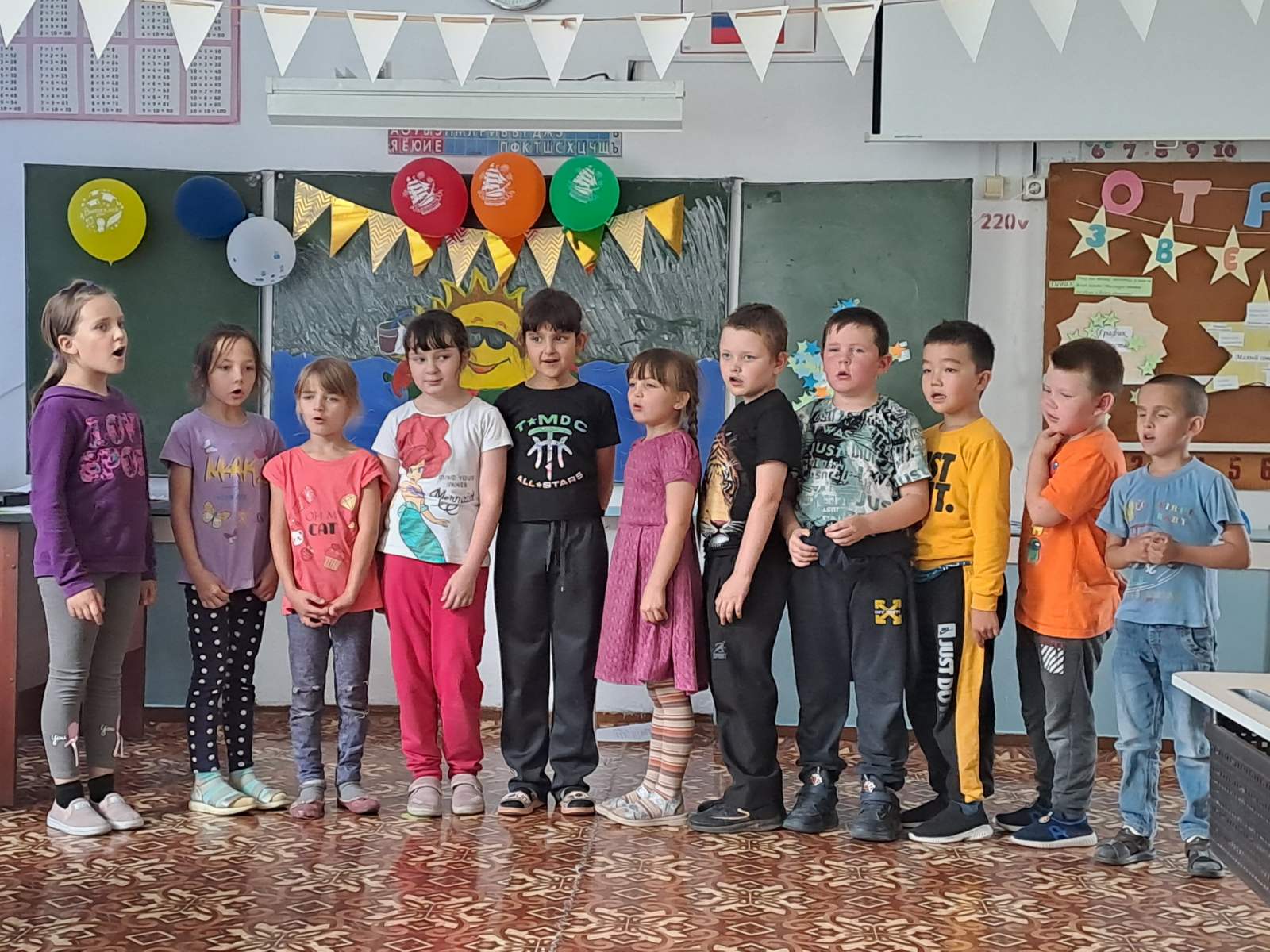 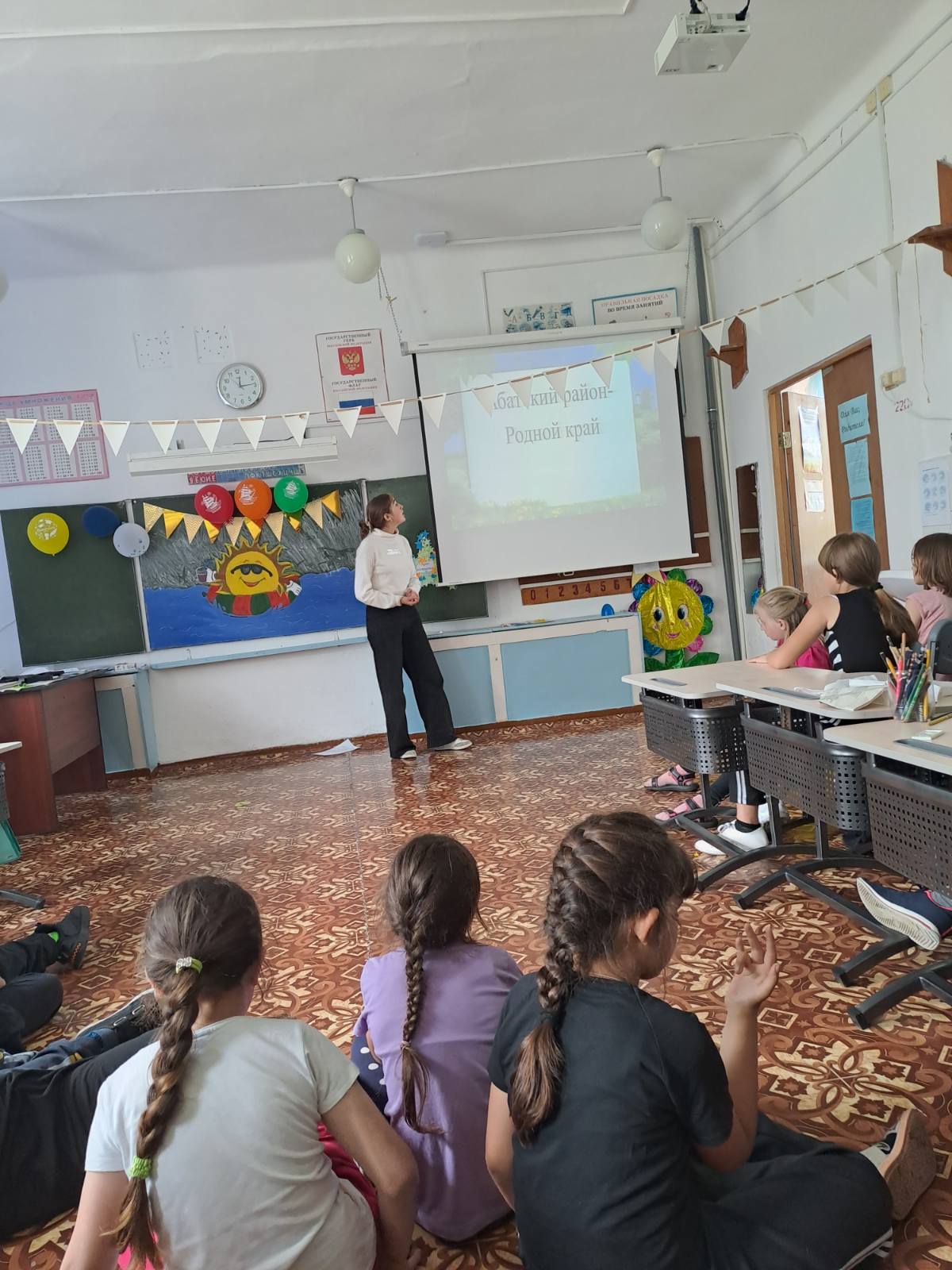 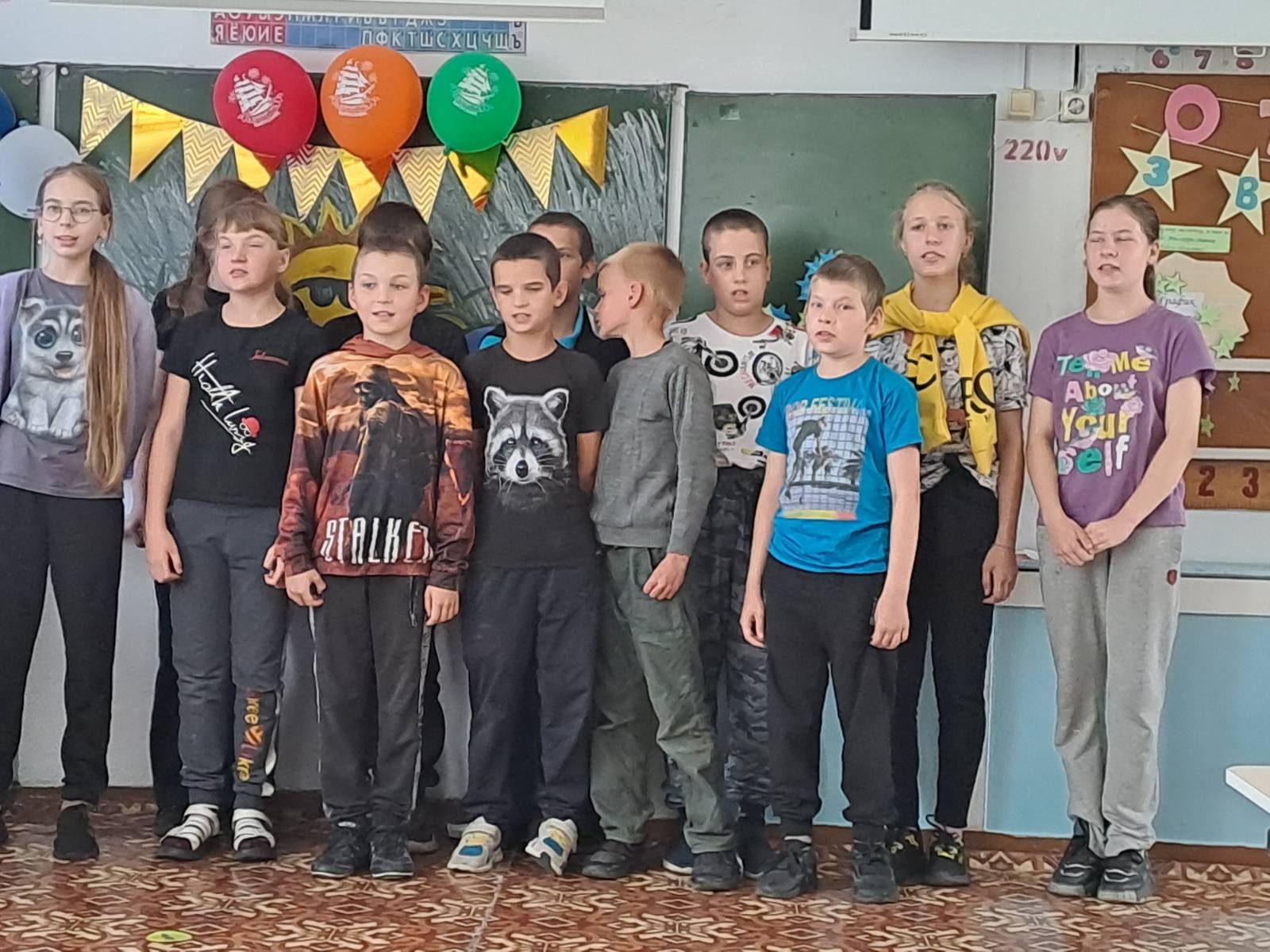 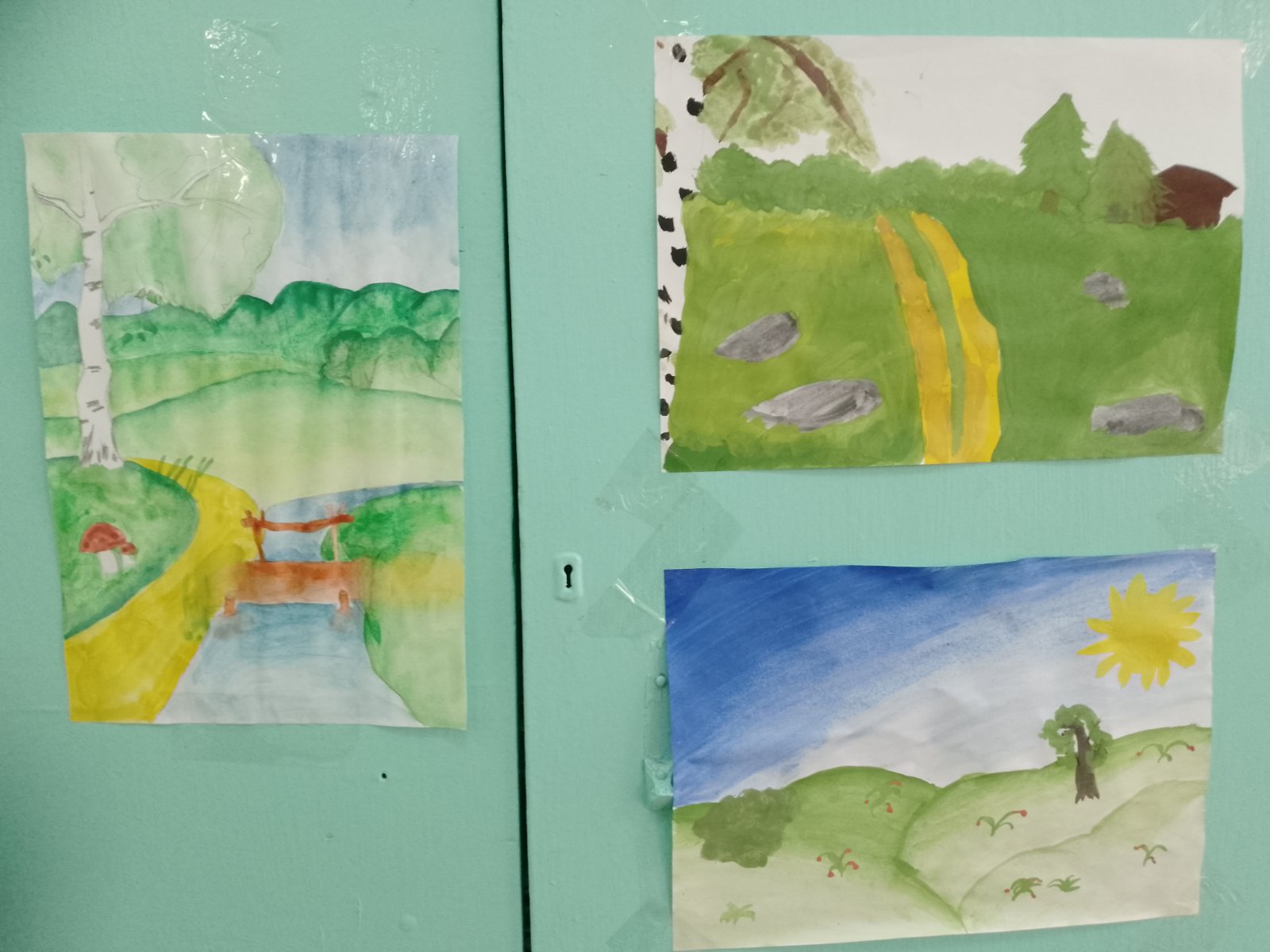 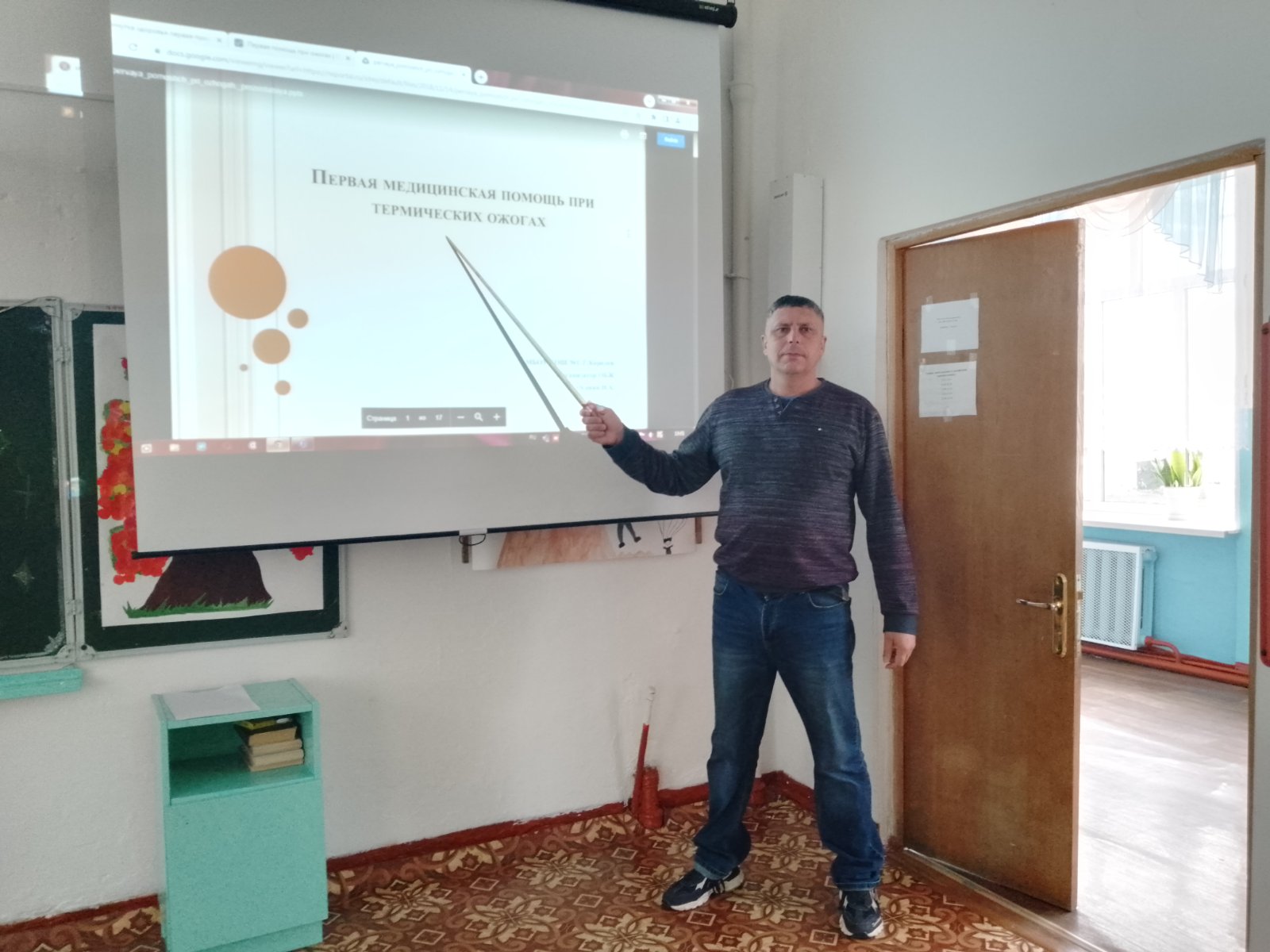 